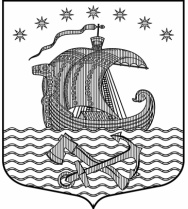 Администрация муниципального образования«Свирицкое сельское поселение»Волховского муниципального районаЛенинградской областиПОСТАНОВЛЕНИЕот  28 августа  2019 г.                                                                                           № 95	Об утверждении Порядка организации бюджетного учета имущества казны Администрации муниципального образования Свирицкое сельское поселениеВ соответствии с Федеральным законом от 6 декабря 2011 года N 402-ФЗ "О бухгалтерском учете", Единым планом счетов бухгалтерского учета для органов государственной власти (государственных органов), органов местного самоуправления, органов управления государственными внебюджетными фондами, государственных академий наук, государственных (муниципальных) учреждений и Инструкцией по его применению, утвержденными приказом Министерства финансов Российской Федерации от 1 декабря 2010 года N 157н, приказом Министерства финансов Российской Федерации от 6 декабря 2010 года N 162н "Об утверждении Плана счетов бюджетного учета и Инструкции по его применению":постановляю1. Утвердить Порядок организации бюджетного учета имущества казны Администрации муниципального образования Свирицкое сельское поселение (Приложение №1).2. Опубликовать настоящее постановление в газете «Волховские огни» и на официальном сайте МО Свирицкое сельское поселение.3. Настоящее постановление вступает в силу на следующий день после его официального опубликования.4. Контроль за исполнением настоящего  постановления возложить на главного бухгалтера администрацииГлава  администрации                                                                 В.И.Лиходеев                                                                          Приложение № 1к постановлению администрациимуниципального образования Свирицкое сельское поселениеот «28» августа 2019г. № 95Порядок организации бюджетного учета имущества казныАдминистрации муниципального образования Свирицкое сельское поселение1. Общие положения1.1. Настоящий Порядок разработан для ведения бюджетного учета имущества казны, состоящего из недвижимого и движимого имущества, находящегося в собственности Администрации муниципального образования Свирицкое сельское поселение, не закрепленного  за муниципальными предприятиями и  учреждениями  на праве оперативного управления или хозяйственного ведения.1.2. Цели управления и распоряжения имуществом казны:- совершенствование системы бюджетного учета, сохранности и содержания имущества казны;- повышение эффективности управления имуществом, находящимся в муниципальной собственности;- создание экономических предпосылок для разработки и реализации новых подходов к управлению имуществом, повышение доходов бюджета от эффективного использования объектов имущества казны;- обеспечение своевременного, оперативного отражения изменений в составе и характеристиках имущества, составляющего казну;- проведение анализа использования имущества казны.1.3. Основные задачи бюджетного учета, управления и распоряжения имуществом казны:- обеспечение полного и непрерывного пообъектного учета имущества казны и его движения;- сохранение в составе имущества казны муниципального имущества, необходимого для обеспечения общественных и социальных потребностей;- выявление и применение наиболее эффективных способов использования имущества казны;- контроль за сохранностью, содержанием и использованием имущества казны;- формирование и ведение информационной базы данных, содержащей достоверную информацию о составе недвижимого и движимого имущества казны, его техническом состоянии, стоимостных и иных характеристиках.2. Формирование имущества казныФормирование имущества казны осуществляется путем:- создания новых объектов за счет средств местного бюджета;- приобретения в собственность объектов на основании договоров купли-продажи и иных договоров о передаче объектов в муниципальную собственность;- безвозмездной передачи объектов в муниципальную собственность юридическими и физическими лицами;- принятия объектов в муниципальную собственность на основании нормативных правовых актов Российской Федерации о разграничении государственной собственности на федеральную собственность, собственность субъектов Российской Федерации, муниципальную собственность;- поступления объектов из других источников, предусмотренных нормативными правовыми актами Российской Федерации, субъектов Российской Федерации и муниципальных образований.3. Состав имущества казныВ состав имущества казны входит недвижимое и движимое имущество, ценные бумаги, нематериальные активы, находящиеся в собственности Администрации муниципального образования Свирицкое сельское поселение. 4. Организация процесса постановки и снятия с учетаимущества казныПостановка имущества казны на учет, внесение изменений в сведения об объектах, составляющих имущество казны, снятие имущества казны с учета производится на основании распоряжения главы администрации муниципального образования Свирицкое сельское поселение.5. Бюджетный учет имущества казны5.1. Имущество, составляющее казну, принадлежит на праве собственности Администрации муниципального образования Свирицкое сельское поселение.5.2. Имущество казны отражается в составе актива баланса администрации. Бюджетный учет имущества казны осуществляется в соответствии с Планом счетов бюджетного учета и инструкцией по его применению, на основе систематизации данных по поступлению, перемещению и выбытию объектов казны. Операции с объектами отражаются в бюджетном учете по мере поступления информации о движении имущества, но не реже чем на отчетную квартальную дату. Ведение учета имущества казны осуществляется с применением системы автоматизации бюджетного учета (программа «1С:Бухгалтерия»).Учет имущества казны осуществляется путем занесения сведений о составе, способе приобретения, стоимости, основаниях и сроке постановки на учет, износе имущества, других сведений, соответствующих требованиям законодательства о бюджетном учете, а также сведений о решениях по передаче имущества в пользование, других актах распоряжения имуществом, в том числе влекущих исключение имущества из состава имущества казны.5.3. Оценка стоимости объектов казны осуществляется путем:использования сведений об уровне цен, имеющихся у органов государственной статистики, в средствах массовой информации и специальной литературе – экспертные заключения о стоимости отдельных (аналогичных) объектов нефинансовых активов.6. Отражение операций с имуществом казны в бюджетном учете6.1. Операции с объектами в составе имущества казны отражаются в бюджетном учете в порядке, установленном Приказом Министерства финансов Российской Федерации от 01.12.2010 года № 157н «Об утверждении Единого плана счетов бухгалтерского учета для органов государственной власти (государственных органов), органов местного самоуправления, органов управления государственными внебюджетными фондами, государственных академий наук, государственных (муниципальных) учреждений и Инструкции по его применению» с учетом особенностей, предусмотренных Приказом Министерства финансов Российской Федерации от 06.12.2010 года № 162н «Об утверждении Плана счетов бюджетного учета и Инструкции по его применению».6.2. Для учета объектов имущества, составляющих муниципальную казну, предназначен счет 010800000 «Нефинансовые активы имущества казны».Для учета операций с объектами имущества казны в разрезе материальных основных фондов, нематериальных основных фондов, непроизведенных активов и материальных запасов применяются следующие счета:110851000 «Недвижимое имущество, составляющее казну»;110852000 «Движимое имущество, составляющее казну»;110854000 «Нематериальные активы, составляющие казну»;110855000 «Непроизведенные активы, составляющие казну»;110856000 «Материальные запасы, составляющие казну».6.3. Первоначальной стоимостью объектов нефинансовых активов признается сумма фактических вложений в их приобретение, изготовление (создание) с учетом сумм налога на добавленную стоимость.Первоначальная стоимость материальных запасов при их приобретении, создании в целях ведения бухгалтерского учета признается их фактической стоимостью.Первоначальной стоимостью объектов непроизведенных активов признаются фактические вложения в их приобретение, за исключением объектов, впервые вовлекаемых в экономический (хозяйственный) оборот, первоначальной стоимостью которых признается их рыночная стоимость на дату принятия к бухгалтерскому учету.Объекты нефинансовых активов, полученные от юридических лиц безвозмездно, принимаются по стоимости, указанной в акте приема-передачи, составленном передающей стороной.Первоначальной стоимостью объектов нефинансовых активов, полученных по договору дарения от физических или юридических лиц, признается их текущая рыночная стоимость на дату принятия к бухгалтерскому учету, увеличенная на стоимость услуг, связанных с их доставкой, регистрацией и приведение их в состояние, пригодное для использования.Балансовой стоимостью объектов нефинансовых активов является их первоначальная стоимость с учетом всех изменений (в случаях достройки, дооборудования, реконструкции, модернизации, частичной ликвидации, а также переоценки объектов нефинансовых активов).6.4. Для учета операций с начисленной амортизацией имущества казны применяются следующие счета:110451000 «Амортизация недвижимого имущества в составе имущества казны»;110458000 «Амортизация движимого имущества в составе имущества казны»;110459000 «Амортизация нематериальных активов в составе имущества казны».По объектам материальных и нематериальных основных фондов, составляющим муниципальную казну, амортизация отражается в следующем порядке:- по объектам нефинансовых активов, включенным в состав муниципальной казны по основанию прекращения права оперативного управления (хозяйственного ведения), амортизация отражается в размере сумм, учтенных (начисленных) последним правообладателем;- на объекты нефинансовых активов с даты их включения в состав муниципальной казны амортизация не начисляется.Расчет и единовременное начисление суммы амортизации за период нахождения объекта в составе имущества муниципальной казны осуществляется учреждением, предприятием (правообладателем) при принятии к учету объекта по основанию закрепления за ним права оперативного управления, хозяйственного ведения. При этом указанный расчет и единовременное начисление суммы амортизации осуществляется на основании данных о его первоначальной (балансовой, остаточной) стоимости, иной стоимости объекта, указанной в реестре муниципальной казны, и срока нахождения в составе имущества казны.7. Контроль за сохранностью и целевым использованиемимущества казны7.1. В период, когда имущество казны не обременено договорными обязательствами, обязанности по содержанию и сохранности такого имущества выполняет администрация за счет средств местного бюджета.7.2. Для обеспечения достоверности данных учета имущества казны производится инвентаризация имущества казны, в ходе которой проверяется и документально подтверждается наличие объектов муниципальной собственности, их состояние. Применяется инвентаризационная опись по объектам нефинансовых активов (форма 0504087). Инвентаризация имущества казны проводится один раз в три года.7.3. Проведение инвентаризации имущества казны обязательно:- при передаче имущества в аренду, продаже имущества;- при смене материально ответственных лиц (на день приемки-передачи дел);- при выявлении фактов хищения, злоупотребления или порчи имущества, находящегося в муниципальной собственности;- в случае стихийного бедствия, пожара или других чрезвычайных ситуаций;- в других случаях, предусмотренных законодательством Российской Федерации.8. Бюджетная отчетность по имуществу казныБухгалтерские операции с объектами в составе имущества казны отражаются в бюджетной отчетности в объеме и в сроки, установленные приказами Министерства финансов Российской Федерации.Главный бухгалтер                                                                        Е.А.Провоторова